Estado de KansasDepartamento de Niños y Familias Servicios de Prevención y ProtecciónMis Tres Casas	Apéndice 2NPágina 1 de 1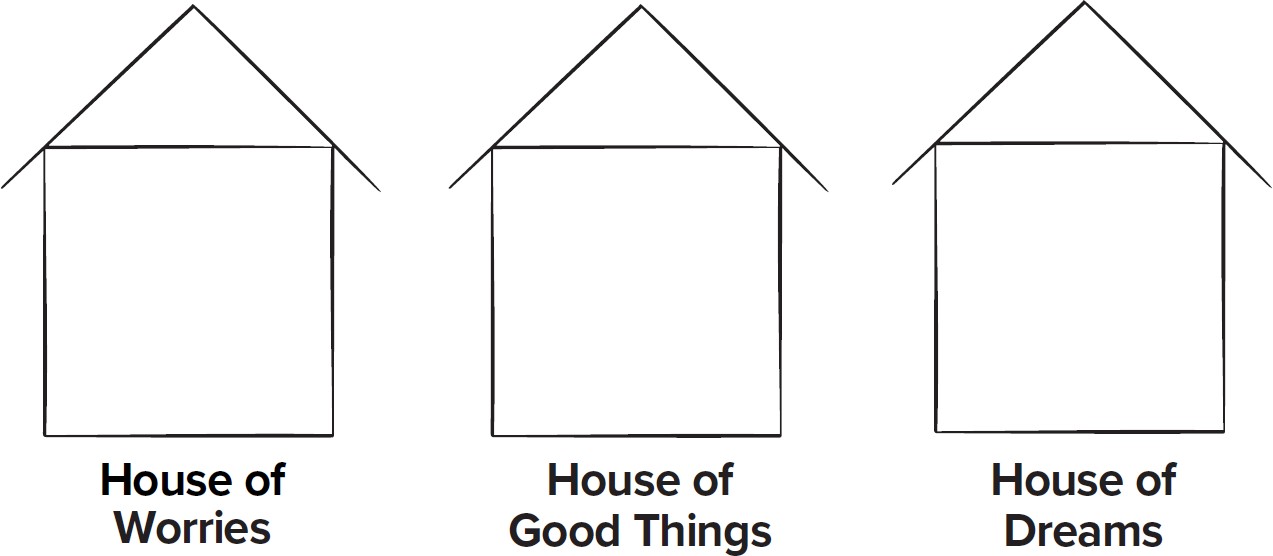 Adaptado de 2019 Elia International	Mis Tres Casas